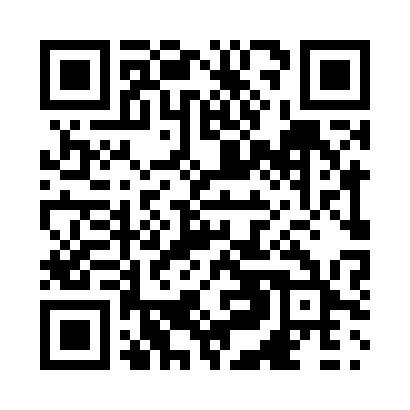 Prayer times for Snooks Arm, Newfoundland and Labrador, CanadaMon 1 Jul 2024 - Wed 31 Jul 2024High Latitude Method: Angle Based RulePrayer Calculation Method: Islamic Society of North AmericaAsar Calculation Method: HanafiPrayer times provided by https://www.salahtimes.comDateDayFajrSunriseDhuhrAsrMaghribIsha1Mon3:135:091:176:499:2411:212Tue3:135:101:176:499:2411:203Wed3:145:101:176:499:2411:204Thu3:145:111:176:499:2311:205Fri3:155:121:186:499:2311:206Sat3:155:131:186:489:2211:207Sun3:165:141:186:489:2211:208Mon3:165:151:186:489:2111:199Tue3:175:161:186:489:2011:1910Wed3:175:161:186:479:2011:1911Thu3:185:171:186:479:1911:1912Fri3:185:191:196:479:1811:1813Sat3:195:201:196:469:1711:1814Sun3:205:211:196:469:1611:1715Mon3:205:221:196:459:1611:1716Tue3:215:231:196:459:1511:1717Wed3:215:241:196:449:1411:1618Thu3:225:251:196:449:1211:1619Fri3:235:261:196:439:1111:1520Sat3:235:281:196:439:1011:1521Sun3:245:291:196:429:0911:1422Mon3:255:301:196:419:0811:1323Tue3:255:311:196:419:0711:1324Wed3:265:331:196:409:0511:1225Thu3:285:341:196:399:0411:0926Fri3:315:351:196:389:0311:0727Sat3:335:371:196:389:0111:0428Sun3:365:381:196:379:0011:0229Mon3:385:391:196:368:5810:5930Tue3:405:411:196:358:5710:5731Wed3:435:421:196:348:5610:54